Θέμα: «Αξιολόγηση του εκπαιδευτικού έργου από τους προπτυχιακούς φοιτητές του Πανεπιστημίου, για το χειμερινό εξάμηνο 2023-24»Σας ενημερώνουμε ότι η αξιολόγηση του εκπαιδευτικού έργου από τους φοιτητές μας, για το χειμερινό εξάμηνο 2023-24, θα γίνει αποκλειστικά μέσω του νέου Πληροφοριακού Συστήματος της ΜΟ.ΔΙ.Π. https://app.modip.aua.gr/.Η είσοδος στο Πληροφοριακό Σύστημα, μπορεί να γίνει και μέσω της ιστοσελίδας της ΜΟ.ΔΙ.Π. https://modip.aua.gr/ όπου βρίσκεται σε εμφανές σημείο, στην αρχική οθόνη.Η διαδικασία της αξιολόγησης είναι ενεργή και θα παραμείνει ανοιχτή έως και τις 14 Ιανουαρίου 2024.Μετά το πέρας της εξεταστικής περιόδου και της καταχώρησης των βαθμολογιών στο φοιτητολόγιο, τα αποτελέσματα της αξιολόγησης, θα είναι διαθέσιμα και θα μπορείτε μέσω του Πληροφοριακού Συστήματος να έχετε πρόσβαση σε αυτά. Όλοι οι φοιτητές θα λάβουν σχετική ενημέρωση στα email τους.Για οποιαδήποτε περαιτέρω πληροφορία ή διευκρίνιση παραμένουμε στη διάθεσή σας. Ο Πρόεδρος της ΜΟ.ΔΙ.Π. Γ.Π.Α.Καθηγητής Εμμανουήλ Φλεμετάκης Αντιπρύτανης Ακαδημαϊκών και Διοικητικών Θεμάτων, Διά Βίου Μάθησης και ΕξωστρέφειαςΕΛΛΗΝΙΚΗ ΔΗΜΟΚΡΑΤΙΑ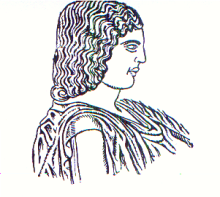 Αθήνα, 18-12-2023Αρ. Πρωτ.: 9663   ΓΕΩΠΟΝΙΚΟ ΠΑΝΕΠΙΣΤΗΜΙΟ ΑΘΗΝΩΝ	  ΜΟΝΑΔΑ ΔΙΑΣΦΑΛΙΣΗΣ ΠΟΙΟΤΗΤΑΣ                     ΠΛΗΡΟΦΟΡΙΕΣ: Βασίλειος Κουτεντάκης Ταχ. Δ/νση:  Ιερά Οδός 75, 11855, Αθήνα Τηλ.: 210 529 4858e-mail: modip@aua.gr	Προς: Όλο το Διδακτικό Προσωπικό του Γ.Π.Α.             (μέλη ΔΕΠ, Διδακτικό Προσωπικό με               σύμβαση, μέλη ΕΔΙΠ)